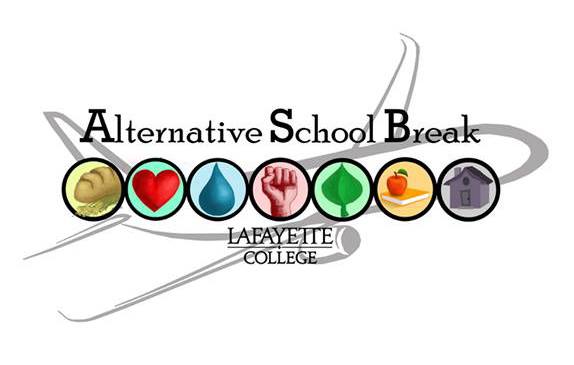 2017-2018 ASB Team Leader ApplicationPlease attach your application in an email to asbclub@lafayette.edu. If you have any questions, contact Emily Lindahl at lindahle@lafayette.edu.The ASB Executive Board and Faculty Advisor will review applications and notify applicants of our decisions. Thank you for your interest in a leadership role in the ASB club!    ASB Leaders have the opportunity to attend a summer leadership conference hosted by Break Away.  The four trips are listed below.  All expenses are covered by ASB.  Participants must commit two semesters of service to the club.  More details are available on Break Away’s website.  Citizenship as Community: Reshaping an American IdentityJune 4 - 9 | Atlanta, GAHosted in partnership with Freedom University and Emory UniversityReframing Disability: Communities of Independence and Self-DeterminationJune 18 - 23 | Spartanburg, South CarolinaHosted in partnership with University of South Carolina – UpstateCultivating Ownership and Access through Sustainable Food SystemsJuly 9 - 14 | Keene, New HampshireHosted in partnership with Keene State CollegeMinimizing Human Impact in a Changing ClimateJuly 22 - 28 | Grand Canyon National ParkHosted in partnership with the National Park ServicePart I: The BasicsName:                                                                          Class Year:       			Cell Phone Number: 	                      			 Email:                                  	Do you prefer a driving trip or a flying trip?	Driving   	 Flying	         Either Do you have any conflicts with either the January or Spring break trips? _______       If yes, please describe the nature of the conflict: ______________________________________Do you plan to study abroad in Fall 2017 or Spring 2018? ______________________________Please list your past ASB trips and team roles:Please continue to Part II.Part III: Team Leader ApplicationGeneral Responsibilities:  Team Leaders serve as liaisons between the ASB Executive Board, their teams and their Learning Partners.  They communicate with their trips’ community partners and maintain all trip records. Team Leaders lead weekly team meetings and ensure all team members fulfill their designated roles. Team Leaders also attend team leader workshops, bi-weekly meetings with the Executive Board, the fall Breakaway Retreat, and other designated training or education sessions. Please respond fully and accurately to the following questions on a separate sheet of paper.The ASB Club at Lafayette uses Break Away’s Active Citizenship Continuum (http://www.alternativebreaks.org/learn/lexicon/) as a model for our work.  How has your journey along the Active Citizen Continuum prepared you to be a Team Leader?What motivates you to be a team leader?  Why would you prefer to have a team leader position rather than be a participant on a trip?  Trip Proposal: In an effort to explore topics and service organizations of interest to club members, as well as to ensure that Team Leaders are interested in and committed to the topic their trips address, this Team Leader application requires the submission of a trip proposal, outlined below. Each application should include 1 domestic trip proposal. If you are interested in proposing an international trip, you must propose a domestic one as well. What topic(s) are of interest to you and why? What topic(s) would you be interested in addressing on your ASB trip?What organization(s) are you interested in working with on your proposed ASB trip?Please provide suggested arrangements for travel, housing, expense, etc. You may use Break Away’s website (http://alternativebreaks.org/) as a reference for these details.Is there a specific faculty/staff member that you would recommend to accompany your trip as a  Learning Partner? This person can be an expert on your proposed topic(s) and/or someone you think would be an engaged mentor.While we value the time and effort team leaders put into their trip proposals, we are also trying to build sustainable relationships with community partners. We will consider all new ideas, but we will also take into account organizations with which we have established relationships. Trip:Academic Year:Role: